Adult Education, Lifelong Learning & Ageing Workforce InsightsOverview:Importance of Adult Education & Lifelong Learninghttps://www.centenarycommission.org/https://www.cbi.org.uk/media/3715/employer-and-lifelong-learning-report.pdfhttps://www.learningandwork.org.uk/resource/implications-for-workforce-development/https://www.fenews.co.uk/press-releases/31070-we-must-tailor-adult-education-around-key-life-stages-if-we-are-to-tackle-skills-gaps?utm_source=FE+News+Soundbite&utm_campaign=0c3daa4c2a-RSS_EMAIL_CAMPAIGN&utm_medium=email&utm_term=0_a588419e08-0c3daa4c2a-17376593Adult education which is ‘universal and lifelong’ is seen as fundamentally important to democratic life e.g. mobilising the creative power of adult education to tackle the climate emergency, social cohesion i.e. community led learning initiatives, economic productivity and prosperity, and individual wellbeingWhat do we mean by ‘adult education and lifelong learning’?The United Nations Educational, Scientific and Cultural Organisation UNESCO defines lifelong learning as:“The integration of learning and living covering learning activities for people of all ages (at home, at school, in the workplace, in the community, etc.) through formal, non-formal and informal modalities, which together meet a wide range of learning needs and demand.”The Sustainable Development Goal 4 clarified its focus as;“to complement and supplement formal schooling, broad and flexible lifelong learning opportunities should be provided through non-formal pathways with adequate resources and mechanisms and through stimulating informal learning, including through use of ICT.”Educational opportunities have improved over many decades of educational reforms, with a well-established full-time compulsory education system now in place from the ages of 5 to 18. For many, the route to the learning they want, or need is clear as they progress through compulsory education into post-18 learning in FE colleges, universities, apprenticeships or employment. However, there are others where the route is less clear due to:disruption to formal education;life or career transition requiring new skills;leaving school without basic skills;immigrants requiring citizenship support;insecure or disappearing jobs;leaving prison or care.In many of these cases the current adult education system does not effectively meet their needs. It is important that all have the support and access to the education they need as they face new challenges and opportunities in life. This can improve social justice by making society more inclusive and fairerIssues and Recommendations:The UK is currently facing several challenges from globalisation and an ageing population, to technological change and social injustice. Adult education and lifelong learning is seen as an essential part of addressing these challengesGlobalisationhttps://www.cbi.org.uk/media/3715/employer-and-lifelong-learning-report.pdfGlobalisation means that where products were once tangible, they are now more conceptual, innovative, and digital.  Where previously competitors and supply chains were often just down the road in a nearby town or city, they are now just as likely to be in a different continent. This demands a broader more agile skillset than ever before. It also means we must forget the idea, if it were ever the case, that teachers can equip young people with all the knowledge they need at the startChanging world of workhttps://www.weforum.org/agenda/2016/01/the-fourth-industrial-revolution-what-it-means-and-how-to-respond/https://www.linkedin.com/pulse/dawn-decade-top-ten-tech-policy-issues-2020s-brad-smithThe world of work is rapidly changing it is increasingly important that all people have access to education and learning opportunities which allow them to upskill and reskill in order to play an active part in the economy:The 4th Industrial Revolution – unprecedented rapid technological change is impacting on jobs and skillsAlmost every industry is seeing transformation in systems of production, management and governance e.g. advanced manufacturing, offsite construction and automated logisticsThis is leading to significant changes in job roles and skills demand e.g. traditional manual manufacturing roles on the shop floor being replaced by computer/machine programmers through automationGiven the pace of change businesses are reporting skills supply issues which is hindering growth e.g. high numbers of hard-to-fill digital job vacanciesTo make the most of rapid technological advancement and drive growth and productivity in the economy, education and skills provision needs to help ensure that people are equipped with the right skills to avoid business growth disruption and increasing inequalities What are the emerging jobs which will help drive growth and productivity?https://business.linkedin.com/talent-solutions/emerging-jobs-report/emerging-jobs-report-ukThe UK top 3 emerging jobs:AI Specialist (Automation)Data Protection Officer (Big Data/GDPR)Robotics Engineer (Automation)Skills that help improve user experience are also in high demand e.g. qualitative research, usability testing, or content designCurrently a gender imbalance with 65% of all these emerging roles held by men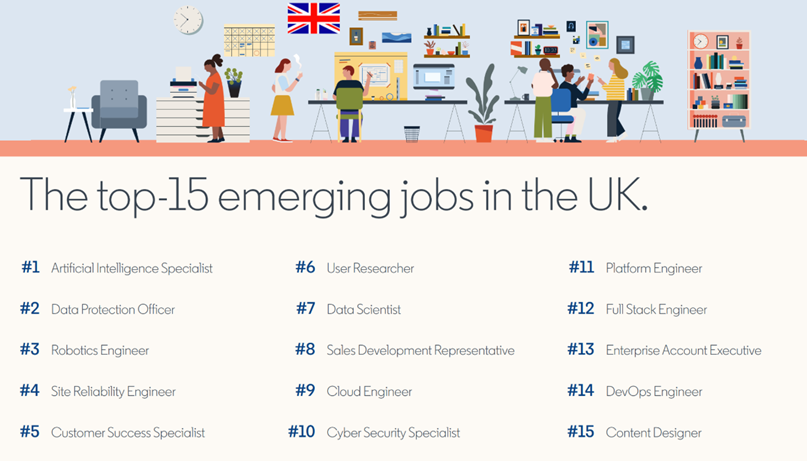 Impact of Automation, AI and TechnologyThis means that what we consider to be core education has shifted significantly. Digital literacy, especially for adults who are not ‘digital natives’, is now as essential as numeracy and language skills. Another impact of automation and AI is a growing demand for higher-level skills - not necessarily at degree level - but certainly at A-level, the soon to be ‘T-level’ qualifications, and higher apprenticeshipsMany of today’s young people will be applying for jobs in the future that do not exist yet and estimates on the impacts of automation vary widely:A report by Dell estimates 85% of the jobs that today’s learners will be doing in 2030 haven’t been invented yetOECD estimates 14% of existing jobs are likely to be fully automated within the next 15-20 yearsMcKinsey suggest 60% of occupations will have at least 30% of tasks automatedIt is important that adult education in Stoke-on-Trent and Staffordshire supports more people to secure the skills required in the changing economy and be able to access more of the good jobs being created through technological developmentsLocal Labour Market Information (LMI) and Careers Information, Advice & Guidance (IAG)It is important that people are provided with timely labour market information (LMI) and careers guidance at an early stage of their education to enable them to make informed learning and career decisions which maximises their potential and leads to positive outcomes. This effective careers IAG needs to continue as adults’ transition through their careers and inform provision which allows people to achieve the flexible skills and capabilities needed in the world of workOccupations in Demand (Labour Insight)The following table shows the occupations in the SSLEP area which were in most demand in 2019 (1,000+ online job vacancies):Skills in Demand (Labour Insight)As well as making people aware of the jobs that are in high demand it is also important that they are aware of the skills required for those roles. The following table shows the skills which were in highest demand in Stoke-on-Trent and Staffordshire online job vacancies in 2019:Digital Skills Spotlighthttps://assets.publishing.service.gov.uk/government/uploads/system/uploads/attachment_data/file/807830/No_Longer_Optional_Employer_Demand_for_Digital_Skills.pdfIt is important that all people have the digital skills to succeed in the changing world of work, given that such skills are near-universal requirements for jobs in low, middle and high-skill roles‘Baseline’ digital skills such as Microsoft Office and other productivity software tools are commonly required in jobs across all skills levels and have become a ticket to entry in the labour marketDigital skills are required in at least 82% of online advertised openings across the UK When breaking the job market down by skill level into low-, middle-, and high-skill roles, over 75% of job openings at each level request digital skillsGiven the importance of digital to the current and future economy it is vital that adult education in Stoke-on-Trent and Staffordshire looks to further improve local digital literacy so that more people can make the most of technological advancement and support local economic growthRaising Adult Skill Levelshttp://www.educationengland.org.uk/documents/pdfs/1999-moser-summary.pdfAs well as ensuring that local people are obtaining the right skills that are in demand, it is apparent that there is a need to improve adult skill levels in Stoke-on-Trent and Staffordshire to meet demandBasic Adult Skills: there are too many adults that do not have the basic but essential skills of literacy, numeracy and digital. Although we have seen the proportion of adults with no formal qualifications half since 2014 and drop below the national average for the first time in 2017, there are still more than 53,000 adults in Stoke-on-Trent and Staffordshire with no formal qualifications By reducing the number of adults with no formal qualifications further we can ensure that more local adults are able to benefit from local economic growth while at the same time reducing demand on public services. This can be achieved through more education and skills-enhancing resource to raise the skill levels of all residents, such as through adult and community learning provision which allows for upskilling and retraining i.e. ensuring that all have at least basic employability skills to secure a jobHigher Adult Skills: to help drive local economic growth and raise productivity there is also the need to improve higher adult skills attainment locally. Stoke-on-Trent and Staffordshire has seen a marked improvement in higher adult skills, with an additional 25,700 adults qualified to NVQ Level 3 (A Level) or higher since 2014 and has closed the gap to the national average. However, the SSLEP area would require a further 34,000 adults qualified to NVQ Level 3 in order to reach the national averageTo improve both basic and higher adult skills the area needs to address the growing problem of declining school performance, with both Staffordshire and Stoke-on-Trent performing comparatively poorly for KS4 (A8) attainment, with Staffordshire now the worst out of 11 most similar authorities and below the national average. While performance in Stoke-on-Trent remains significantly worse than Staffordshire and nationallyThis underperformance in schools has a knock-on effect into FE progression, where compared to national, Staffordshire has higher Level 2 (GCSE) participation in FE and lower Level 3 (A Level), with nearly one in three (30%) school leavers entering FE in 2017/18 at GCSE equivalent or below. This is likely a reflection of KS4 underperformance hindering school leavers ability to achieve higher level skills in FEConsidering education outcomes at the end of compulsory education, Staffordshire addresses school underperformance by age 19, being in line with the national average in terms of overall Level 2 (GCSE) qualifications. However, ‘lost potential’ remains where Level 3 (A level) performance remains below the national average and addressing our underperformance at KS4 could have a significant impact on the skills agenda with more learners studying at higher levels. Stoke-on-Trent performs poorly for both L2 and L3 achievement by age 19Although Staffordshire overall has seen improvement in Higher Education (HE) participation, there are inequalities across our localities. In 2018 Stafford (42%) and Lichfield (41%) had well above average (37%) rates of HE youth participation while Cannock Chase (26%), Tamworth (24%) and Stoke-on-Trent (23%) had below average rates. These inequalities are associated to KS4 underperformance and lower levels of FE progressionIf school performance goes unchecked, then there is an increasing risk that lower achievement of higher skill levels will further hinder economic growth and raising levels of productivity which in turn is limiting wage growth and prosperity in Stoke-on-Trent and Staffordshire. It is therefore vital that school underperformance and low educational attainment is addressed to help ensure that more people have the knowledge and skills they require to access more opportunities and reach their aspirations. Local partners therefore need to consider how they can support improved performance of our skills system, with a strong focus on schools given the knock-on effect that this is having on our young people on their later livesLifelong Learning: Upskilling and Retraininghttps://www.institutelm.com/resourceLibrary/workforce-2020-managing-millennials.htmlhttps://www.goldmansachs.com/insights/archive/millennials/https://www.inc.com/peter-economy/the-millennial-workplace-of-future-is-almost-here-these-3-things-are-about-to-change-big-time.htmlhttps://www.learningandwork.org.uk/our-work/promoting-learning-and-skills/participation-survey/https://assets.publishing.service.gov.uk/government/uploads/system/uploads/attachment_data/file/798687/SMC_State_of_Nation_2018-19_Summary.pdfThe lifespan of businesses is shortening whilst the working life of all current and future working generations is lengthening, for training and skills providers this has profound implicationsThese two forces are creating a major shift in the world of employment:Millennials now make up half the UK workforce and may well spend sixty years working and on average have 12 different jobsA century ago, the average lifespan of a Fortune 500 company was nearly 70 years, now it’s less than 20Changing way people are thinking about their careers i.e. multiple career changes / growth in entrepreneurship/self-employmentCurrent rapid technological change is likely to accelerate meaning future workers will need to upskill and retrain to keep upHowever, adult learning is currently declining where in 2018 the Learning and Work Institute recorded its lowest adult participation rate in its twenty years of tracking at 37%. Combined with the Social Mobility Commission data finding that founds 49% of the poorest adults have received no training since leaving school, compared to 20% of the richestThe collective challenge is to create a learning society where skills, subjects and diverse stakeholders converge to create world ready people engaged in the world around them and equipped to make something of itIf we are to engage more adults in learning, it is vital that we understand patterns of behaviour, adults’ motivations for learning, and any barriers they face to their engagement in learningWhile developing better access to adult education and training for all e.g. employers using the Apprenticeship Levy as an opportunity to retain and upskill their workforce alongside flexible informal training and e-learningAgeing Workforcehttps://www.cbi.org.uk/media/3715/employer-and-lifelong-learning-report.pdfhttps://www.employment-studies.co.uk/news/labour-market-statistics-july-2019-another-record-breaking-month-driven-self-employed-and-olderhttps://www.ageing-better.org.uk/news/support-offered-employers-help-staff-plan-their-futurehttps://www.ageing-better.org.uk/publications/developing-mid-life-mothttps://www.bitc.org.uk/toolkit/the-mid-life-mot-helping-employees-navigate-mid-life/https://www.ft.com/content/34ec4970-4b3a-11e9-bde6-79eaea5acb64In the UK we also face the social issue of an ageing population. Life expectancy has dramatically increased over the last century: in the previous century, for every four hours that passed, life expectancy increased by one hourNearly one in three workers in the UK are aged 50 and over, and with the average employee in the UK in their 40s, this is set to grow over the next decade. With many more people working into their 60s and beyond, people aged 50 may have another 20 years of working life ahead of themEmployment rate of those aged 65 and over in Staffordshire has increased from 5.2% in 2004 to 12.3% in 2018, this is equivalent to 14,700 or nearly a 216% increase in the number of residents aged 65 and over in employment. Rate now above that seen in West Midlands (10.1%) and England (10.7%). In Stoke-on-Trent the rate has increased from 3.9% in 2004 to 8.3% in 2018, equivalent to 2,800 more over 65 workers. However, the gap to the rate in Staffordshire is widening and may be an area to focus on in the city to reduce the disparityAs the workforce gets older, there is increasing competition for the best and most experienced staff. There are fewer school leavers, and the expectation is that it will become increasingly harder to fill vacancies with workers from outside the UKEarly labour market exit of older workers can lead to the loss of important knowledge, skills and experience within a business and likely impact on productivity due to the need to recruit and train replacementsEmployers need to attract and retain older workers or they will fall behind their competitors. A key part of this is developing adult education and workforce training and encouraging a shift towards a lifelong learning culture. Older workers themselves can play an important part in workforce learning and development programmes by transferring their knowledge and skills to younger workers helping to ease replacement demand. Ultimately developing interventions, e.g. mid-life MOT to make realistic choices about their career development, health and finances, to achieve an age-inclusive workforce can help the local area to meet the Ageing Society Grand Challenge of the Industrial StrategyRecommendationsAdult Education & Lifelong Learning Strategy: support the ask of Government to develop a national strategy which recognises the importance of devolved decision making and stronger local partnershipsAdult Basic Skills Strategy: to address basic skills needed for the changing workplace and encourage economic and social inclusion – community champions leading local community learning e.g. Rochdale Citizen’s CurriculumAdult Learning Partnerships: bring together local and regional government, universities and colleges, community and educational groups, and local employers to deliver the Adult Education & Lifelong Learning Strategy through collaborative working - expansion of the National Retraining Partnership to encompass all departments with a stake in the labour market, such as BEIS, MHCLG, and DCMSDevolution: improve and devolve adult education funding and infrastructure which helps to raise adult participation levels e.g. halting the decline in part-time higher education entrantsFunding for Adult Community Learning services and FE colleges: increased funding rebalanced to those in most need – to provide literacy, numeracy and digital skills; retraining; and education for adults of all ages with clear progression pathways and a wide curriculum offer based on strong LMINational Information Campaigns: motivating people to engage in lifelong learning through partnerships between providers and guidance servicesCareer IAG: better careers advice for employees throughout their careers i.e. entitlement to career reviews at key life stages particularly preparing for retirement and returning to work after caring responsibilitiesIndividual / Community Learning & Skills Accounts: flexible funding to enable more adults to access formal and informal learning opportunities which lead to positive outcomesEmployer Training: support businesses to develop learning and development strategies with training budgets and policies which encourage adult education and lifelong learning e.g. paid leave for learningApprenticeship Levy: broaden and make more flexible to meet employer and learner needs - improve understanding of how apprenticeships can be used at all stages of somebody’s careerNational Retraining Scheme: a new ‘passporting’ tool as part of the National Retraining Scheme to help ensure informal training and skills are recognised in future employment alongside funding for level 2 and 3 qualifications